The Islamia University of Bahawalpur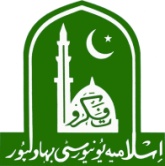 PROCUREMENT OF LAB EQUIPMENTS FOR CHEMISTRY DEPARTMENT TENDER-A FORMName of Firm: __________________________________________________________________Mailing Address:_________________________________________________________________Phone No:	__________________ 4. Fax No: ______________________________________5.   Tender Fee Challan No. &amount_____________CDR No.& Amount______________________6.	General Sale Tax No:______________________  7. Income Tax No.________________________8.   Professional Tax No:	 ___________________________________________________________Note: All the bidders are required to mention the details of their product being offered by them in the Technical proposal and also clearly mention the name & relevant major specifications of their offered product while quoting the financial bid as well. Mere reproduction of our tender documents will not serve the purpose and the bid may be liable to be rejected by the procuring agency in such cases.Terms & Conditions All material supplied must be brand new strictly conforming to the given specifications .Old, reconditioned or refurbished equipment shall not be acceptable.Only certified dealers/distributors of the following manufacturers are eligible: A standard company from UK, USA, Japan, Singapore, Korean and Europe etc..Prices should be FOR delivery to the Cholistan Institute of Desert Studies, The Islamia University of Bahawalpur. If the items supplied are not according to the required specification/make it will have to be replaced by the firms on  their own cost.Offer must be supported with comprehensive technical literature and specifications in original (English) for the materials/goods offered.Validity of rate should be for 90 days from the date of opening of tenders.The vendors will be responsible for any damages during Transit/Delivery. They will also be responsible for any accident and their consequent damages.Signature:	______________________Name:		______________________Designation:	______________________Date:		______________________Attachments:Earnest Money draft 			(Yes/No)Affidavit for non black listing 	(Yes/No)Bid Validity 			(Yes/No)Signed terms & conditions 		(Yes/No)Note:  Bid shall be signed by the bidder/authorized person for bidder.The Islamia University of BahawalpurPROCUREMENT OF LAB EQUIPMENTS FOR PHYSICSTENDER-B FORMName of Firm: __________________________________________________________________Mailing Address:_________________________________________________________________Phone No:	__________________ 4. Fax No: ______________________________________5.   Tender Fee Challan No. &amount_____________CDR No.& Amount______________________6.	General Sale Tax No:______________________  7. Income Tax No.________________________8.   Professional Tax No:	 ___________________________________________________________Note: All the bidders are required to mention the details of their product being offered by them in the Technical proposal and also clearly mention the name & relevant major specifications of their offered product while quoting the financial bid as well. Mere reproduction of our tender documents will not serve the purpose and the bid may be liable to be rejected by the procuring agency in such cases.Terms & Conditions All material supplied must be brand new strictly conforming to the given specifications .Old, reconditioned or refurbished equipment shall not be acceptable.Only certified dealers/distributors of the following manufacturers are eligible: A standard company from UK, USA, Japan, Singapore, Korean and Europe etc..Prices should be FOR delivery to the Cholistan Institute of Desert Studies, The Islamia University of Bahawalpur. If the items supplied are not according to the required specification/make it will have to be replaced by the firms on  their own cost.Offer must be supported with comprehensive technical literature and specifications in original (English) for the materials/goods offered.Validity of rate should be for 90 days from the date of opening of tenders.The vendors will be responsible for any damages during Transit/Delivery. They will also be responsible for any accident and their consequent damages.Signature:	______________________Name:		______________________Designation:	______________________Date:		______________________Attachments:Earnest Money draft 			(Yes/No)Affidavit for non black listing 	(Yes/No)Bid Validity 			(Yes/No)Signed terms & conditions 		(Yes/No)Note:  Bid shall be signed by the bidder/authorized person for bidder.The Islamia University of BahawalpurPROCUREMENT OF LAB EQUIPMENTS FOR PHYSICS TENDER-C FORMName of Firm: __________________________________________________________________Mailing Address:_________________________________________________________________Phone No:	__________________ 4. Fax No: ______________________________________5.   Tender Fee Challan No. &amount_____________CDR No.& Amount______________________6.	General Sale Tax No:______________________  7. Income Tax No.________________________8.   Professional Tax No:	 ___________________________________________________________Note: All the bidders are required to mention the details of their product being offered by them in the Technical proposal and also clearly mention the name & relevant major specifications of their offered product while quoting the financial bid as well. Mere reproduction of our tender documents will not serve the purpose and the bid may be liable to be rejected by the procuring agency in such cases.Terms & Conditions All material supplied must be brand new strictly conforming to the given specifications .Old, reconditioned or refurbished equipment shall not be acceptable.Only certified dealers/distributors of the following manufacturers are eligible: A standard company from UK, USA, Japan, Singapore, Korean and Europe etc..Prices should be FOR delivery to the Cholistan Institute of Desert Studies, The Islamia University of Bahawalpur. If the items supplied are not according to the required specification/make it will have to be replaced by the firms on  their own cost.Offer must be supported with comprehensive technical literature and specifications in original (English) for the materials/goods offered.Validity of rate should be for 90 days from the date of opening of tenders.The vendors will be responsible for any damages during Transit/Delivery. They will also be responsible for any accident and their consequent damages.Signature:	______________________Name:		______________________Designation:	______________________Date:		______________________Attachments:Earnest Money draft 			(Yes/No)Affidavit for non black listing 	(Yes/No)Bid Validity 			(Yes/No)Signed terms & conditions 		(Yes/No)Note:  Bid shall be signed by the bidder/authorized person for bidder.The Islamia University of BahawalpurPROCUREMENT OF LAB EQUIPMENTS FOR PLANT PATHOLOGY  TENDER-D FORMName of Firm: __________________________________________________________________Mailing Address:_________________________________________________________________Phone No:	__________________ 4. Fax No: ______________________________________5.   Tender Fee Challan No. &amount_____________CDR No.& Amount______________________6.	General Sale Tax No:______________________  7. Income Tax No.________________________8.   Professional Tax No:	 ___________________________________________________________Note: All the bidders are required to mention the details of their product being offered by them in the Technical proposal and also clearly mention the name & relevant major specifications of their offered product while quoting the financial bid as well. Mere reproduction of our tender documents will not serve the purpose and the bid may be liable to be rejected by the procuring agency in such cases.Terms & Conditions All material supplied must be brand new strictly conforming to the given specifications .Old, reconditioned or refurbished equipment shall not be acceptable.Only certified dealers/distributors of the following manufacturers are eligible: A standard company from UK, USA, Japan, Singapore, Korean and Europe etc..Prices should be FOR delivery to the Cholistan Institute of Desert Studies, The Islamia University of Bahawalpur. If the items supplied are not according to the required specification/make it will have to be replaced by the firms on  their own cost.Offer must be supported with comprehensive technical literature and specifications in original (English) for the materials/goods offered.Validity of rate should be for 90 days from the date of opening of tenders.The vendors will be responsible for any damages during Transit/Delivery. They will also be responsible for any accident and their consequent damages.Signature:	______________________Name:		______________________Designation:	______________________Date:		______________________Attachments:Earnest Money draft 			(Yes/No)Affidavit for non black listing 	(Yes/No)Bid Validity 			(Yes/No)Signed terms & conditions 		(Yes/No)Note:  Bid shall be signed by the bidder/authorized person for bidder.The Islamia University of BahawalpurPROCUREMENT OF LAB EQUIPMENTS FOR PLANT BREEDING  TENDER-E FORMName of Firm: __________________________________________________________________Mailing Address:_________________________________________________________________Phone No:	__________________ 4. Fax No: ______________________________________5.   Tender Fee Challan No. &amount_____________CDR No.& Amount______________________6.	General Sale Tax No:______________________  7. Income Tax No.________________________8.   Professional Tax No:	 ___________________________________________________________Note: All the bidders are required to mention the details of their product being offered by them in the Technical proposal and also clearly mention the name & relevant major specifications of their offered product while quoting the financial bid as well. Mere reproduction of our tender documents will not serve the purpose and the bid may be liable to be rejected by the procuring agency in such cases.Terms & Conditions All material supplied must be brand new strictly conforming to the given specifications .Old, reconditioned or refurbished equipment shall not be acceptable.Only certified dealers/distributors of the following manufacturers are eligible: A standard company from UK, USA, Japan, Singapore, Korean and Europe etc..Prices should be FOR delivery to the Cholistan Institute of Desert Studies, The Islamia University of Bahawalpur. If the items supplied are not according to the required specification/make it will have to be replaced by the firms on  their own cost.Offer must be supported with comprehensive technical literature and specifications in original (English) for the materials/goods offered.Validity of rate should be for 90 days from the date of opening of tenders.The vendors will be responsible for any damages during Transit/Delivery. They will also be responsible for any accident and their consequent damages.Signature:	______________________Name:		______________________Designation:	______________________Date:		______________________Attachments:Earnest Money draft 			(Yes/No)Affidavit for non black listing 	(Yes/No)Bid Validity 			(Yes/No)Signed terms & conditions 		(Yes/No)Note:  Bid shall be signed by the bidder/authorized person for bidder.The Islamia University of BahawalpurPROCUREMENT OF LAB EQUIPMENTS FOR PHYSICS TENDER-F FORMName of Firm: __________________________________________________________________Mailing Address:_________________________________________________________________Phone No:	__________________ 4. Fax No: ______________________________________5.   Tender Fee Challan No. &amount_____________CDR No.& Amount______________________6.	General Sale Tax No:______________________  7. Income Tax No.________________________8.   Professional Tax No:	 ___________________________________________________________Note: All the bidders are required to mention the details of their product being offered by them in the Technical proposal and also clearly mention the name & relevant major specifications of their offered product while quoting the financial bid as well. Mere reproduction of our tender documents will not serve the purpose and the bid may be liable to be rejected by the procuring agency in such cases.Terms & Conditions All material supplied must be brand new strictly conforming to the given specifications .Old, reconditioned or refurbished equipment shall not be acceptable.Only certified dealers/distributors of the following manufacturers are eligible: A standard company from UK, USA, Japan, Singapore, Korean and Europe etc..Prices should be FOR delivery to the Cholistan Institute of Desert Studies, The Islamia University of Bahawalpur. If the items supplied are not according to the required specification/make it will have to be replaced by the firms on  their own cost.Offer must be supported with comprehensive technical literature and specifications in original (English) for the materials/goods offered.Validity of rate should be for 90 days from the date of opening of tenders.The vendors will be responsible for any damages during Transit/Delivery. They will also be responsible for any accident and their consequent damages.Signature:	______________________Name:		______________________Designation:	______________________Date:		______________________Attachments:Earnest Money draft 			(Yes/No)Affidavit for non black listing 	(Yes/No)Bid Validity 			(Yes/No)Signed terms & conditions 		(Yes/No)Note:  Bid shall be signed by the bidder/authorized person for bidder.The Islamia University of BahawalpurPROCUREMENT OF LAB EQUIPMENTS FOR PHYSICS TENDER-G FORMName of Firm: __________________________________________________________________Mailing Address:_________________________________________________________________3.	Phone No:	__________________ 4. Fax No: ______________________________________5.   Tender Fee Challan No. &amount_____________CDR No.& Amount______________________6.	General Sale Tax No:______________________  7. Income Tax No.________________________8.   Professional Tax No:	 ___________________________________________________________Note: All the bidders are required to mention the details of their product being offered by them in the Technical proposal and also clearly mention the name & relevant major specifications of their offered product while quoting the financial bid as well. Mere reproduction of our tender documents will not serve the purpose and the bid may be liable to be rejected by the procuring agency in such cases.Terms & Conditions All material supplied must be brand new strictly conforming to the given specifications .Old, reconditioned or refurbished equipment shall not be acceptable.Only certified dealers/distributors of the following manufacturers are eligible: A standard company from UK, USA, Japan, Singapore, Korean and Europe etc..Prices should be FOR delivery to the Cholistan Institute of Desert Studies, The Islamia University of Bahawalpur. If the items supplied are not according to the required specification/make it will have to be replaced by the firms on  their own cost.Offer must be supported with comprehensive technical literature and specifications in original (English) for the materials/goods offered.Validity of rate should be for 90 days from the date of opening of tenders.The vendors will be responsible for any damages during Transit/Delivery. They will also be responsible for any accident and their consequent damages.Signature:	______________________Name:		______________________Designation:	______________________Date:		______________________Attachments:Earnest Money draft 			(Yes/No)Affidavit for non black listing 	(Yes/No)Bid Validity 			(Yes/No)Signed terms & conditions 		(Yes/No)Note:  Bid shall be signed by the bidder/authorized person for bidder.The Islamia University of BahawalpurPROCUREMENT OF LAB EQUIPMENTS FOR PHYSICS TENDER-H FORMName of Firm: __________________________________________________________________2.	Mailing Address:_________________________________________________________________3.	Phone No:	__________________ 4. Fax No: ______________________________________5.   Tender Fee Challan No. &amount_____________CDR No.& Amount______________________6.	General Sale Tax No:______________________  7. Income Tax No.________________________8.   Professional Tax No:	 ___________________________________________________________Note: All the bidders are required to mention the details of their product being offered by them in the Technical proposal and also clearly mention the name & relevant major specifications of their offered product while quoting the financial bid as well. Mere reproduction of our tender documents will not serve the purpose and the bid may be liable to be rejected by the procuring agency in such cases.Terms & Conditions All material supplied must be brand new strictly conforming to the given specifications .Old, reconditioned or refurbished equipment shall not be acceptable.Only certified dealers/distributors of the following manufacturers are eligible: A standard company from UK, USA, Japan, Singapore, Korean and Europe etc..Prices should be FOR delivery to the Cholistan Institute of Desert Studies, The Islamia University of Bahawalpur. If the items supplied are not according to the required specification/make it will have to be replaced by the firms on  their own cost.Offer must be supported with comprehensive technical literature and specifications in original (English) for the materials/goods offered.Validity of rate should be for 90 days from the date of opening of tenders.The vendors will be responsible for any damages during Transit/Delivery. They will also be responsible for any accident and their consequent damages.Signature:	______________________Name:		______________________Designation:	______________________Date:		______________________Attachments:Earnest Money draft 			(Yes/No)Affidavit for non black listing 	(Yes/No)Bid Validity 			(Yes/No)Signed terms & conditions 		(Yes/No)Note:  Bid shall be signed by the bidder/authorized person for bidder.Sr. #ItemQtyRate per Item with all taxes1Personal Dosimeters For Materials Chemistry LaboratoryMeasurement range: dose rate: 0.01 µSv/h ~30mSv/hCumulative dose: 0.00 µSv ~999.9mSvEnergy range: 40Kev~1.5MevEnergy response error: ≤±30% (according to 137Cs)Relative basic error: ≤±10%Measuring time: automatic adjustment according to radiation, quick responseAlarm value: 0.5, 1.0, 2.5, 10, 30, 50, 100, 500 µSv/hProtective alarm response time: ≤5 secondDisplay: LCDDisplay unit: dose rate (µSv/h or mSv/h) and Cumulate dose  (µSv or mSV)— Should be PC communicable.Battery powered/External powered with a long battery time. Should be light weight and wearable in Pocket or around the wrist. Should be water proof.Warranty: Comprehensive warranty including parts and readings should not be less than 3 years at no cost of the purchaser01No2Lead Apron for X-rays Protection  Material	Lead rubber, leather or coatedColor	Blue preferredLead Equivalent	0.30-0.5mmpbSize	Large (equivalent to 180 cm length)02Nos.Sr. #ItemQtyRate per Item with all taxes16½-Digit USB Digital Multimeter for Seebeck SystemSpecifications•15 measurement functions including capacitance,temperature, and digitizing• Expanded measurement ranges include 10 pA to10 A and 1 μΩ to 100 MΩ• Large 5-inch (12.7 cm) multi-touch capacitivetouchscreen with graphical display• Large internal memory; store up to 7 million readings• Multiple language modes: SCPI, TSPR scripting,• Two-year specifications allow for longercalibration cycles• Standard USB-TMC and LXI/Ethernet communicationinterfaces• Optional user-installable communication interfacesincluding: GPIB, TSP-LinkR, and RS-232• Capture voltage or current transients with1 MS/sec digitizer• USB host port for storing readings, instrumentconfigurations, and screen images    01NoSr. #ItemQtyRate per Item with all taxes1OscilloscopeBandwidth = 70 MHz,  Channels = 2, Sample rate on each channel = 1.0 GS/sRecord length = 2.5k points at all-time bases01No2Power SupplyManual Triple Channel DC PS, Number of Outputs = 3, Maximum Voltage = 30VMaximum Current = 3A, Maximum Power = 195W, Connectivity = USBCurrent Read back Resolution = 1mA3Digital MultimeterMaximum Resolution =  5.5, Maximum Reading Speed (per second) =  <= 50kConnectivity=  USB (TMC) / GPIB4TransformerCenter taped transformers, Input voltage =  240 Volts, Output voltage = 12 Volts5project BoardCapable to get mounted the basic electronics components (for example, diodes, transistors, resistors etc.)  6 (BNC)  oscilloscope cable   Bayonet Neill-Concelman (BNC) connector carrying cables should be compatible with education purpose oscilloscope7Connecting wires with banana plugs on both sidesUseable for basic electronics experiments8Connecting wires with Crocodile clips and  banana plugs Useable for basic electronics experiments9Hook up   wire rollUseable for basic electronics experiments10Hand held digital multimeterMust be capable to measure the AC/DC voltage, current, resistance, capacitance, and diode/transistor testingSr. #ItemQtyRate per Item with all taxes1Laminar Air Flow HoodDigital microprocessor control. Internal Dimension (WxDxH) in mm: 1200 x 645 x 610 Pre-filter: Disposable, non-washable polyester filter. Filter efficiency: > 99.999% at 0.3um 	Airflow velocity: average of 0.3 to 0.5m/s. Noise level: <60dBA. Fluorescent lamp: 28W. UV Lamp: 30W with safety system. Motorized front sash: Tempered glass, no less than 5mm, anti-ultraviolet radiation. Main Body Material: Adopting cold roll steel plate with corrosion proof coating with base stand. Power: 220V, 50HzEEC, USA, UK, Japan01No2IncubatorDigital microprocessor controlled. Natural air convection, chamber capacity: 112 Liters, stainless steel interior & exterior, solid door, temperature range: 5°C above ambient temperature...+100°C, temperature resolution every: 0,1°C, LCD graphic display with illuminated touch buttons, automatic air-flap control, six-segment temperature-time profile, 2 stainless steel wire shelves, access port, test results memory, open door alarm, door lock, logging with graph, internal glass door.EEC, USA, UK, Japan01 No.Sr. #ItemQtyRate per Item with all taxes1Ginning MachineSpecifications:Small Roller Ginning Machine,  Roller Size 21" Height 33", Width 24" , Length 24", German Blade, Electric Motor 1HPLint & Seed Box Complete01NoSr. #ItemQtyRate per Item with all taxes1Hematology Analyzer /Blood AnalyzerLaser light multi-dimensional cell classification Resistant RBC modeWIC and WOC for WBC counting Up to 60 samples per hour throughputWBC 5 part diff with sheath reagent only Support both whole blood and capillary blood samples Four reagents for 25 parameters Semi-conductor laserAuto Hematology Analyzer uses semi-conductor laser for the flow cytometer system. Through calculations of differentangles via laser scatters, the instrument provides complete analysis including cell size, granularity and complexity.One channel give complete differentiate WBCcounts lymphocyte, monocyte, neutrophil, eosinophil and basophil in WOC channel.    3D stereogramsNot only scatter grams but also 3D stereograms that the WBC differentiation would be presented on different views.Specification28 parametersWBC,LYM%,MON%,NEU%,EOS%,BASO%,LYM#,MON#,NEU#,EOS#,BAS#,RBC,HGB,
HCT,MCV,MCH,MCHC,RDW_CV,RDW_SD,PLT,MPV,PDW,PCT,P_LCR,P_LCC,
RETIC_ABS,RETIC, IRF
2 Histograms for RBC and PLT
2 Scatter grams: 5-part differential scatter gram
Eosinophils and Moutrophils scatter gram 2 3-D stereogramsPrinciples ofoperation	WBC/DIFF: Flow Cytometry, Laser light multi-dimensional cell classificationWBC Analysis: Optical and impedance measurementsRBC/PLT Analysis: Impedance methodHGB test: Cyanide-free reagent colorimetryReagent		Diluent, Sheath, Detergent ,LyseSampling modes	Whole blood : 20μL
Pre-diluent : 20μLAperture Diameter	WBC 100μm，RBC/PLT 68μmThroughput	Whole blood : up to 60 samples per hour
Pre-diluent : up to 60 samples per hourData storage		Up to 200,000 sample results with gramsAlarms			Error messagesDimension		598.5MM(L)×585.5MM(W)×488.5MM(H)01No2UV/VISDouble Beam SpectrophotometerWith analysis software.The newly designed double been spectrophotometer successfully realize high accuracy and reliability measurement to meet various application requirements. It can be used extensively for qualitative and quantitative analysis in such fields as biochemical research and industry, pharmaceutical analysis and production, education, environmental protection, food industry, clinical examination, sanitation and ant epidemic etc.    Optical System	Rowland off-circle arrangement
Single monochromator
Double beam typeLight source	Halogen lamp, Deuterium lampWavelength range	185 to 1100 nmWavelength accuracy	+/-0.2 nm (at 656.1 nm)Wavelength repeatability	+/-0.1 nmSpectral bandwidth (SBW)	1 nmStray light	1 % (198 nm KCL 12 g/L aqueous solution)
0.02 % (220 nm NaI 10 g/L aqueous solution)
0.02 % (340 nm NaNO2 50 g/L aqueous solution)
0.02 % (370 nm NaNO2 50 g/L aqueous solution)
SBW: 1 nmPhotometric range	-3~3 AbsPhotometric accuracy	+/-0.0015 Abs (0 to 0.5 Abs)
+/-0.0025 Abs (0.5 to 1 Abs)
+/-0.3 %T Tested
with NIST SRM 930DPhotometric repeatability	+/-0.0005 Abs (0 to 0.5 Abs)
+/-0.0005 Abs (0.5 to 1 Abs)
Tested with NIST SRM 930DScanning speed	10-8000 nm/minSlew speed	24,000 nm/minRMS noise		0.00004 Abs
(0 Abs, wavelength: 500 nm, measurement time: 60 sec, SBW: 1 nm)Baseline stability		0.0004 Abs/hour
(Value obtained more than one hour after turning on the source,
when the room temperature is stabilized, wavelength: 250 nm,
response: slow)Baseline flatness	+/-0.0005 Abs (200 - 1000 nm)Detector	Silicon photodiodeStandard functions	IQ accessories, Start button, Analog outputStandard programs	Abs/%T meter, Quantitative analysis, Spectrum measurement,

Time course measurement, Fixed wavelength measurement, Validation,

Daily maintenance,
Two wavelength time course measurementDimensions and weight	486(W) x 441(D) x 216(H) mm, 15 kgPower requirements	120 VAInstallation requirements	Room temperature: 15-30 Celsius, humidity: below 85%3MultiparameterBenchtoppH/mV/ISE/EC/TDS/Salinity/Resistivity meter that is completely customizable with a large color LCD, capacitive touch keys, and USB port for computer connectivity. The is rich in features including ISE incremental methods, data logging, alarm limits, comprehensive GLP, and many more while retaining simplicity in use with both dedicated key for routine operation and virtual keys that guide the user through setup options.  ensures confidence in pH measurements with the exclusive Instruments CAL Check™ feature that alerts the user to potential problems during calibration including if the buffer is contaminated or the probe needs to be cleaned.pH Range		-2.0 to 20.0 pH / -2.00 to 20.00 pH / -2.000 to 20.000 pHpH Resolution		0.1 pH / 0.01 pH / 0.001 pHpH Accuracy		±0.1 pH / ±0.01 pH / ±0.002 pH ± 1LSDpH Calibration		Up to five-point calibration, eight standard buffers available (pH 1.68, 3.00, 4.01, 6.86, 7.01,9.18, 10.01, 12.45), 		and five custom bufferspH Temperature Compensation		automatic or manual from -20.0 to 120.0 °CmV Range				±2000.0 mVmV Resolution				0.1 mVmV Accuracy				±0.2 mV ± 1LSDRelative mV Offset			±2000.0 mVISE Range				e.g. 10-7 to 10M/ 0.005 to 105 ppm/ 5·10–7 to 5·107 concISE Resolution				1 conc./ 0.1 conc. / 0.01 conc. / 0.001 concISE Accuracy				±0.5% (monovalent ions); ±1% (divalent ions)ISE Calibration		Up to five-point calibration, seven fixed standard solutions available for each measurement unit, and five custom solutionsEC Range		0.000 to 9.999 μS/cm, 10.00 to 99.99 μS/cm, 100.0 to 999.9 μS/cm, 1.000 to 9.999 mS/cm, 10.00 to 99.99 mS/cm, 100.0 to 1000.0 mS/cm actual EC*EC Resolution		0.001 μS/cm, 0.01 μS/cm, 0.1 μS/cm, 1 μS/cm, 0.001 mS/cm, 0.01 mS/cm, 0.1 mS/cmEC Accuracy			±1% of reading (±0.01 μS/cm)EC Calibration		automatic standard recognition (0.000 μS/cm, 84.00 μS/cm, 1.413 mS/cm, 5.000 mS/cm, 12.88 mS/cm, 80.00 mS/cm, 111.8 mS/cm) or user standard; single point or multi-point calibrationTDS Range		0.000 to 9.999 ppm, 10.00 to 99.99 ppm, 100.0 to 999.9 ppm, 1.000 to 9.999 ppt, 10.00 to 99.99 ppt, 100.0 to 400.0 ppt actual TDS* (with 1.00 factor)TDS Resolution			0.001 ppm, 0.01 ppm, 0.1 ppm, 1 ppm, 0.001 ppt, 0.01			ppt, 0.1 pptTDS Accuracy			±1% of reading (±0.01 ppm)EC/TDS Temperature Compensation	Disabled / Linear / Non linear (natural water)Temperature Correction Coefficient	0.00 to 10.00 %/°CReference Temperature			5.0 °C to 30.0 °CCell Constant			0.0500 to 200.00Cell Type			4 cellsSalinity (% NaCl) Range		               0.0 to 400.0%Salinity (% NaCl) Resolution		0.01%Salinity (% NaCl) Accuracy		              ±1% of readingSalinity (PSU) Range		              0.00 to 42.00 psuSalinity (PSU) Resolution		              0.01Salinity (PSU) Accuracy		             ±1% of readingSalinity (PSU) Calibration		             one-point (with HI7037 standard)Salinity Range			            0.00 to 80.00 pptSalinity Resolution (ppt)		             0.01Salinity Accuracy (ppt)		              ±1% of readingResistivity Range		1.0 to 99.9 Ω•cm; 100 to 999 Ω•cm; 1.00 to 9.99 KΩ•cm; 10.0 to 99.9 KΩ•cm; 100 to 999 KΩ•cm; 1.00 to 9.99 MΩ•cm; 10.0 to 100.0 MΩ•cmResistivity Resolution		0.1 Ω•cm; 1 Ω•cm; 0.01 KΩ•cm; 0.1 KΩ•cm; 1 KΩ•cm; 0.01 MΩ•cm; 0.1 MΩ•cm*Resistivity Accuracy			±2% of reading (±1 Ω•cm)Temperature Range			-20.0 to 120.0 ºC**; -4.0 to 248.0 ºF**; 253.15 to 393.15 K**Temperature Resolution			0.1 °C, 0.1 °F, 0.1 KTemperature Accuracy			±0.2 °C; ±0.4 °F; ±0.2 K (without probe)Input Channels				2 (pH/mV/ISE; Conductivity/Resistivity/TDS/ Salinity)pH Electrode	glass body pH electrode with BNC connector and 1 m (3.3’) cable (included)EC/TDS Probe	platinum, four-ring EC/TDS probe with and 1 m (3.3’) cable (included)Temperature Probe			T stainless steel temperature probe with 1 m (3.3’) cable (included)Logging Type				Automatic, Manual, AutoHoldLogging Memory	Up to 100 lots, 50,000 records max/lot; maximum 100,000 data points / channelLogging Interval			               14 selectable between 1 second and                                                                                          180 minutesConnectivity				Opto-isolated USBGLP	yes (GLP Channel 1: Electrode offset / slope, calibration points, calibration time stamp, GLP Channel 2: Probe cell constant / offset, reference temperature, compensation coefficient, calibration points, calibration time stamp)Calibration Timeout Reminder		yesUSP Compliant				USP <645> ApplicationProfiles	Up to 10			                (5 for each)Display	Color Graphic			 LCD 240 x 320 pixels, 8 keys capacitive touch keyboardPower Supply				12 VDC adapter (included)Environment				0 to 50°C (32 to 122°F; 273 to 323 K), RH max 95% non-condensingDimensions		                                             160 x 231 x 94 mm (6.3 x 9.1 x 3.7”)4Digital Balance	Electronic analytical balancewith built-in, motorized calibration weight, dynamic temperature compensation,backlit 8 segment display, two large tare keys, stability indicator, 4 user-selectable filter levels, plus optimizeddisplay update rate========================================Capacity			 320  gReadability                      	 0.1 mgTare range (subtractiv)		 320  gResponse time (avg.)		3  sRepeatability                 		<=± 0.2 mgLinearity                    		<=± 0.3 mg========================================Pan (inner diameter)*              80 mmWeighing chamber (WxDxH)  174x181x240 mmBalance housing (WxDxH)   213x342x340 mmNet weight                approx. 6.5 kg*) Triangular weighing pan shape.  = diameter of the inner circle========================================Standard features/Equipment supplied- Motorized calibration weight- Bidirectional RS-232 data interface  port- ISP/GLP-compliant printing/recording  of weighing and calibration data when  a printer or computer is connected  to the balance- Hanger for below-balance weighing                - Overload protection1Beaker 2 Liter                                                  Pyrex/Awaki/China202Beaker 1 Liter                                                  Pyrex/Awaki/China303Beaker 500 ml                                                 Pyrex/Awaki/China304Beaker 250 ml                                                 Pyrex/Awaki/China2005Beaker 100 ml                                                 Pyrex/Awaki/China2006Falcon tubes 10 ml                                         Pyrex/Awaki/China5 Packets (50 each)7Falcon Tubes 50 ml                                         Pyrex/Awaki/China5 Packets (50 each)8Measuring Cylinder 100 ml                                             China1009Beaker 5 liter                                                                     China 1010Measuring Cylinder 10 ml                                               China 5011Conical Flask 250 ml                                                         China 5012Petridish Pair (4 Inch)                                                      China10013Eppendorph Tubes (1.5 ml)                                            China 24 Packets (100 each)14Glass slides                                                                        China 200 Packets 15Glass Covers                                                                      China  50 Packets16Pestle & Mortar (5 Inch)                                                 China2017Funnel (4 Inch)                                                                  China 5018Test Tube(20ml)                                                               China 300019Test Tube Stand Steel                                                      China5020Pipette 1 ml                                                                       China 5021Pipette 5 ml                                                                       China 5022Pipette 10 ml                                                                     China 10023Still Head Adapter 19/26+ Stopper 19/26  Pyrex/Awaki/Chine 2424Round Button Flask 19/26 500ml                Pyrex/Awaki/China1225Round Button Flask 19/26 250ml                Pyrex/Awaki/China1226Round Button Flask 19/26 100ml                Pyrex/Awaki/China1227Magnetic Stirrer bar (1 inch and ½ inch)                      China 2428Iron Stand (Complete set)                                               China 2429Condenser 19/26                                                              China 2430Burner                                                                                China 2431Tripod Stand                                                                      China 10032Spatula                                                                               China 10033Receiving Adaptor 19/26                              Pyrex/Awaki/China 2434Round Button Flask 29/32 1 Liter                Pyrex/Awaki/China 1035Receiving Flask 19/26 500 ml                       Pyrex/Awaki/China 1036TLC Tank                                                                             China 2437Reagent Bottle 250ml                                                      China 5038Capillary Tubes                                                                 China24 Packets39Test Tube Holder                                                              China 5040Whatman Filter Paper (40,41 and 42)                          China 3041Aluminum Foil                                                              Diamond5042Quartz UV Cell                                                          Pyrex/Awaki1043Cellulose Membrane Filter (0.45 micro)                                                                                  Pyrex/Awaki12 Packets44China Dish (6 Inches)                                                       China 5045Centrifuge Tubes (Glass)                                                 China  20001Acetonitrile (HPLC Grade)                      Merck/BDH/Sigma05 Liters02Methanol (HPLC Grade)                          Merck/BDH/Sigma05 Liters03Chloroform (Analytic Grade)                  Merck/BDH/Sigma2.5 Liters04Falcon Tube (15ml)                                                         China 03 Packets05Falcon Tube (50ml)                                                         China03 Packets06Appendorph (Tube 1.5 ml)                                            China03 Packets07MageticStirreer (1/2 inch =31 inch =1)                                                China04 Nons.08Adjustable sucker                                                            China04 Nos.09N. Butanol (Commercial)                                                China10 Liters10Methanol (Commercial)                          Merck/BDH/China 200 Liters11Ethanol (Commercial)                              Merck/BDH/China200 Liters12N. Betanol (Commercial)                         Merck/BDH/China200 Liters13N. hexane (Commercial)                          Merck/BDH/China200 Liters14Chloroform (Commercial)                       Merck/BDH/China200 Liters